Информация по поступившим и выполненным заявкам по АДСООО «Жилкомсервис №1 Московского района» за период с 08 марта по 14 марта 2021 годаИнформация по поступившим и выполненным заявкам по АДСООО «Жилкомсервис №1 Московского района» за период с 08 марта по 14 марта 2021 годаИнформация по поступившим и выполненным заявкам по АДСООО «Жилкомсервис №1 Московского района» за период с 08 марта по 14 марта 2021 годаИнформация по поступившим и выполненным заявкам по АДСООО «Жилкомсервис №1 Московского района» за период с 08 марта по 14 марта 2021 годаИнформация по поступившим и выполненным заявкам по АДСООО «Жилкомсервис №1 Московского района» за период с 08 марта по 14 марта 2021 годаИнформация по поступившим и выполненным заявкам по АДСООО «Жилкомсервис №1 Московского района» за период с 08 марта по 14 марта 2021 годаИнформация по поступившим и выполненным заявкам по АДСООО «Жилкомсервис №1 Московского района» за период с 08 марта по 14 марта 2021 годаИнформация по поступившим и выполненным заявкам по АДСООО «Жилкомсервис №1 Московского района» за период с 08 марта по 14 марта 2021 года№ п/пОбращения по видам работИтого поступилоИтого выполнено1Холодное водоснабжение19192Горячее водоснабжение663Центральное отопление39394Канализация885Электроснабжение50506Прочие3333Итого155155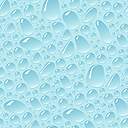 